  Cairo governorate	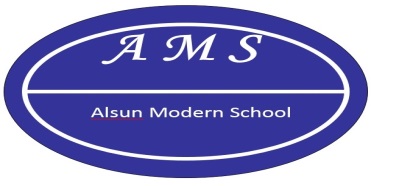 Nasr city educational zoneAlsun modern school        REVISION OF MATH           For primary threeFind:4×7=9×5=7×9=8×8=3×8=6×5=4×9=8×6=81÷9=35÷7=18÷3=56÷8=54÷6=30÷5=63÷9=27÷3=49÷7=32÷4=0÷7=42÷6=5×	=45	×3=188×		=249×		=637×		=35	×6=2418÷		=963÷		=728÷		=4	÷7=7	÷8=9_________________________8576 is written in letters as…25552 is written in letters as…11064 is written in letters as…10010 is written in letters as…_______________________Complete:4965=……+……+…….+…….18146=……+……+……+……+.......75432=…….+…….+…….+…….+…….Write the place value of digit:95432468016549424513254368972174923Write the value of digit:785067816245609468087549917503Rearrange the following:8721, 8235, 8324, 8887Descendingly:…….,……..,…….,……17849, 48928, 32567, 94328, 56394Ascendingly:……,…….,…….,…….,…….Complete in the same pattern:6542, 6553, 6564….,……2225, 3235, 4245,…….,…….5686, 5675, 5664…….,…….28530, 28630, 28730,……,……59678, 58678, 57678,……..,….Write the greatest number :Write the smallest number :Write the greatest number :Write the smallest number :Put ≥,≤or =4567+2135     2135+45677234+1320      5234+4320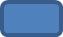 8527─2500      8527─350072163─3363        688008615─2419        3450+1250Complete:82565__         61312      --------------84573_          57632 …………….87052       _        42355   ……………….. 58607+    24654---------------63456+  26544   …………….2164+3455=3455+…..……+6210=6210+7416315+……=1230+6315Complete:The number of edges of the cube is ……….The number of a cuboid vertices is …….The number of faces of the cube ……The base of the cone s a shape of ……..Each face of the faces of the cube is ……5.	Each face of the faces of the cuboid is ……….The triangular pyramid has …… basesThe base of the cylinder is a………….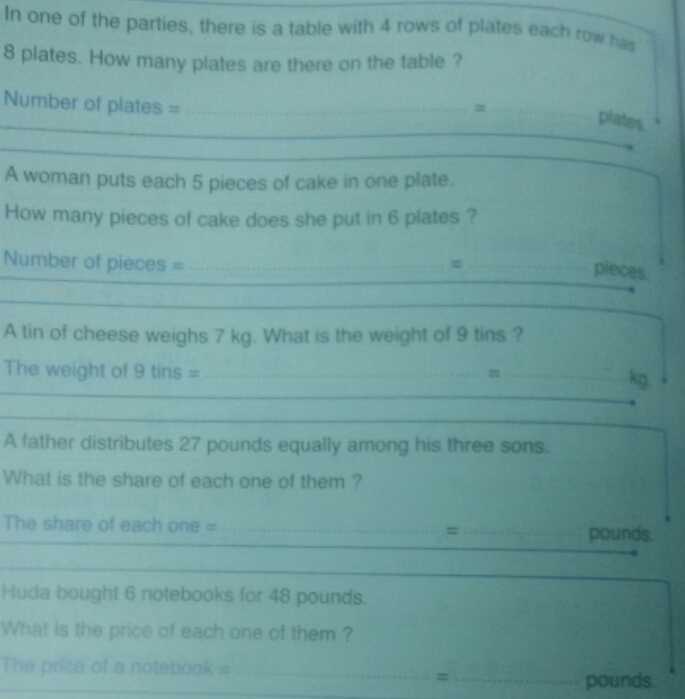 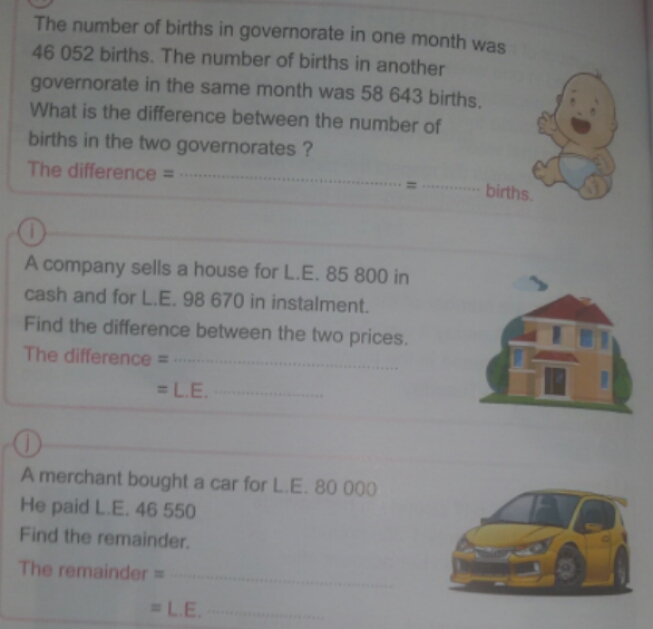 Draw a rectangle ABCD its dimension 5 cm,  3cmDraw a square ABCD the length of each sides is 4 cmUse the protractor to measure each of the following angles,Draw angles with the following measures:Complete:What is the greatest 5 different digits number ?...........What is the greatest 5 digits number ?...........What is the smallest 5 different digit number ?.......Look at school book                 5, 3 , 2, 1 ,8                  6 ,0 ,3 ,1,8The measure of the angleIts type50°120°90°45°135°100°180°THE measure of angle	A=…..°ITS type is ……….		A THE measure of angle B=…..°ITS type is ……….		BTHE measure of angle	C=…..°ITS type is ……….	CTHE measure of angle   D=…..°ITS type is ……….	D50°90°150°65°